Introduction: What is a protest song  ?→ Fill in the definition of a protest song with the words below:	emotions- feelings - 1960s - injusticeThe term was first used in the USA in the __________ . It is a song which expresses __________ of protest about social or political __________ or an event, and arouses strong ___________ .→ Describe the picture orally to find a connection with the content of the mission: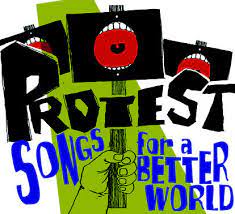 How to use articles in English ?→ Read carefully :The title of the song is “Blowin’ in the Wind”.Songs to protest against the decline of the world have always been popular.I know many protest songs but I have a favourite one.→ Les éléments en gras et en italique sont des articles, mais il en manque…→ « The » fait référence au nom qui suit.→ Il n’y a pas d’article devant “songs” parce que ce mot, au pluriel, ne fait pas référence à des chansons de protestation précises. Il s’agit d’une approche globale.→ « a » se traduit par un/une et se place devant un nom qui commence par une consonne (idem pour « an » mais il se place devant un nom qui commence par une une voyelle).—---------------------------------------------------------→ Learn vocabulary help !→ Begin collecting information about a protest song :-)How to present a protest song ?1- Choose a song among the titles below.Zombie (The Cranberries) → https://www.youtube.com/watch?v=6Ejga4kJUts Sunday Bloody Sunday (U2) → https://www.youtube.com/watch?v=LQZLPV6xcHI Fight the Power (Public Enemy) → https://www.youtube.com/watch?v=mmo3HFa2vjg American Idiot (Greenday) → https://www.youtube.com/watch?v=a1BS7XnEZqc Killing in the name (Rage against the Machine) → https://www.youtube.com/watch?v=dxk3c_SbWMg A change is gonna come (Sam Cooke) → https://www.youtube.com/watch?v=wEBlaMOmKV4 Give peace a chance (John Lennon) → https://www.youtube.com/watch?v=ayZbP6XCKoENelson Mandela (The Specials) → https://www.youtube.com/watch?v=AgcTvoWjZJU (Nino)Fortunate son (Creedence Clearwater Revival) → https://www.youtube.com/watch?v=40JmEj0_aVM Just a girl (No Doubt) → https://www.youtube.com/watch?v=PHzOOQfhPFg&list=PLEnchy01WTPzU-Igq9JmbL09CWxcDjt0X&index=24 2- Use the grid below to collect information.NounsVerbsa crow- un corbeaulyrics - parolesa songwriter - un auteur compositeura stanza (a verse) - une strophetempo - le rythmea veteran - un ancien combattantTo arouse - éveillerTo denounce - dénoncerTo heal - guérirTo highlight - soulignerTo release - sortir (un album)To stand out - ressortirTo support - soutenirAdjectivestwisted - tordu	* uplifting - inspirant	* upbeat - enjoué, joyeuxAdjectivestwisted - tordu	* uplifting - inspirant	* upbeat - enjoué, joyeuxName of the band/artist: _______________________Country of origin: __________________________Title of the song: ______________________Style: _________________________________Date of release: _____________ Big hit: _________Cause defended by the protest song:______________________________________________________________________________________________________________________________Extract(s) of the lyrics that support(s)  the cause:______________________________________________________________________________________________________________________________Why is it the best protest song for you ?______________________________________________________________________________________________________________________________